MENU DU 05/03/2018 AU 09/03/2018Lundi 5 Mars 2018 :Mousse de canardPâté de foieSalade verteHachi ParmentierLasagne 5 légumes thonP’tit LouisCompoteBiscuitMardi 6 Mars 2018 :Pizza au fromageSalade vertePizza royalePavé de mahi-mahiPintade sauce châtaigneCarottes beurre d’escargotCantadou/EmmentalFruit de saison		                                    				Jeudi 8 Mars 2018 :Salade iceberg dés fromage & croutonTomateSalade verteGratin penne sauce carbonaraPoisson meunièrePennes/Poêlée de légumeFromage blanc natureAnanas sirop/Pêches siropFruit de saisonVendredi  9 Mars 2018 :Salade exotiqueTaboulé/Salade verteFilet de poisson sauce dugléréŒuf dur sauce Mornay florentineEpinards crème aux amandesPomme vapeurDessert gourmand Mamie NovaBiscuitVert : Produit BIO     + en Rouge : produit à base de porc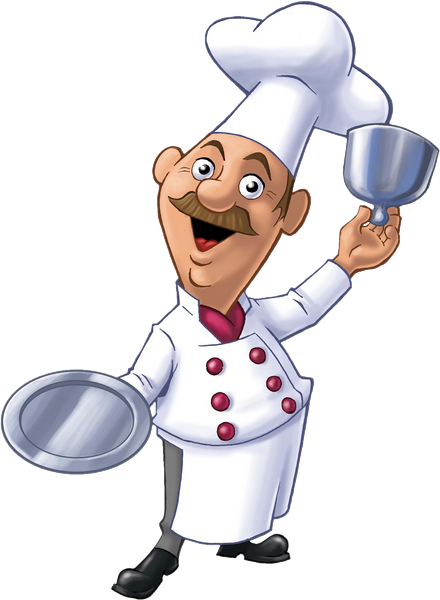 